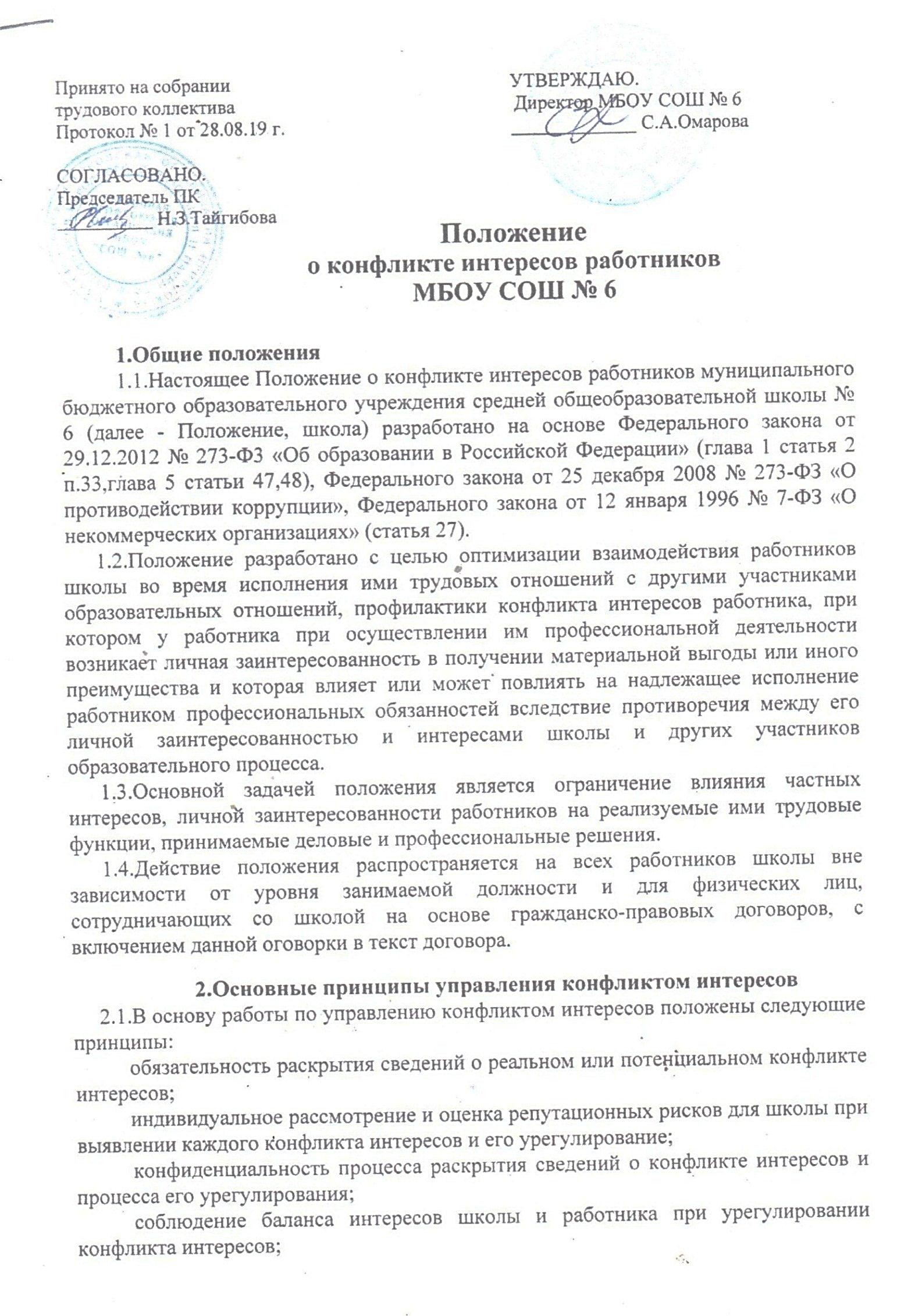 защита работника от преследования в связи с сообщением о конфликте интересов, который был своевременно раскрыт работником и урегулирован (предотвращен) школой.3.Перечень ситуаций конфликта интересов.Ситуации, при которых возникает конфликт интересов:работник в ходе выполнения своих трудовых обязанностей участвует в принятии решений, которые могут принести материальную или нематериальную выгоду лицам, являющимся его родственниками, друзьями или иным лицам, с которыми связана его личная заинтересованность;работник участвует в принятии кадровых решений в отношении лиц, являющихся его родственниками, друзьями или иными лицами, с которым связана его личная заинтересованность;работник или иное лицо, с которым связана личная заинтересованность работника, выполняет или намерен выполнять оплачиваемую работу в другой организации, имеющей деловые отношения со школой, намеревающейся установить такие отношения;работник или иное лицо, с которым связана личная заинтересованность работника, получает материальные блага или услуги от иной организации, которая имеет деловые отношения со школой, намеревается установить такие отношения;работник или иное лицо, с которым связана личная заинтересованность работника, получает дорогостоящие подарки от своего подчиненного или иного работника школы, в отношении которого работник выполняет контрольные функции;работник использует информацию, ставшую ему известной в ходе выполнения трудовых обязанностей, для получения выгоды или преимуществ для себя или иного лица, с которым связана личная заинтересованность работника;работник в ходе выполнения своих трудовых обязанностей на своем рабочем месте выполняет другую работу, которая приносит ему материальную выгоду;работник использует помещения учреждения в целях личного обогащения;работник использует имя школы или ходатайствует от имени школы в целях личного обогащения..Приведенный перечень ситуаций конфликта интересов не является исчерпывающим. Возможность других ситуаций конфликта интересов рассматривается при их возникновении.4.Обязанности работников в связи с раскрытием и урегулированием конфликта интересов4.1.Работники школы обязаны:при принятии решений по деловым вопросам и выполнении своих трудовых обязанностей руководствоваться интересами школы - без учета своих личных интересов, интересов своих родственников и друзей;избегать (по возможности) ситуаций и обстоятельств, которые могут привести к конфликту интересов;раскрывать возникший (реальный) или потенциальный конфликт интересов; содействовать урегулированию возникшего конфликта интересов.5.Порядок раскрытия конфликта интересов и порядок его урегулирования.Способы разрешения возникшего конфликта интересов..Раскрытие	сведений	о	конфликте	интересов	осуществляется	по	меревозникновения ситуаций конфликта интересов..Раскрытие сведений о конфликте интересов осуществляется в письменном виде. 5.3.Школа	берет	на	себя	обязательство	конфиденциального	рассмотренияпредставленных сведений и урегулирования конфликта интересов..Поступившая информация проверяется с целью оценки серьезности возникающих для учреждения рисков и выбора наиболее подходящей формы урегулирования конфликта интересов..В итоге этой работы учреждение может прийти к выводу, что ситуация, сведения о которой были представлены работником, не является конфликтом интересов и, как следствие, не нуждается в специальных способах урегулирования или что конфликт интересов имеет место быть..Учреждение может использовать различные способы разрешения конфликта интересов, в том числе:ограничение доступа работника к конкретной информации, которая может затрагивать личные интересы работника;добровольный отказ работника или его отстранение (постоянное или временное) от участия в обсуждении и процессе принятия решений по вопросам, которые находятся или могут оказаться под влиянием конфликта интересов;пересмотр и изменение функциональных обязанностей работника;перевод работника на должность, предусматривающую выполнение функциональных обязанностей, не связанных с конфликтом интересов;отказ работника от своего личного интереса, порождающего конфликт с интересами учреждения;увольнение работника по инициативе работника;увольнение работника по инициативе работодателя за совершение дис- циплинарного проступка, то есть за неисполнение или ненадлежащее исполнение работником по его вине возложенных на него трудовых обязанностей и т.д..Приведенный перечень способов разрешения конфликта интересов не является исчерпывающим. В каждом конкретном случае по договоренности учреждения и работника, раскрывшего сведения о конфликте интересов, могут быть найдены иные формы его урегулирования..При разрешении имеющегося конфликта интересов выбирается преимущественно наиболее «мягкая» мера урегулирования из возможных с учетом существующих обстоятельств. Более жесткие меры следует использовать только в случае, когда это вызвано реальной необходимостью или в случае, если более «мягкие» меры оказались недостаточно эффективными..При принятии решения о выборе конкретного метода разрешения конфликта интересов важно учитывать значимость личного интереса работника и вероятность того, что этот личный интерес будет реализован в ущерб интересам школы.